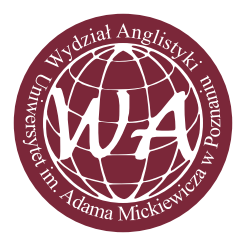 The Faculty of EnglishAdam Mickiewicz University Poznań, Poland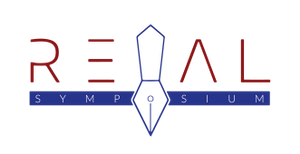 Department of American Literature at the Faculty of English, AMU, PoznańandAmerican Studies Section of the Scholarly Circle at the Faculty of English, AMU, PoznańBook Lovers Among Students (BLASt)4th Re-Examining American Literature Student Symposium (REAL)CALL FOR PAPERSVisions of the Future in American Literature and CultureMarch 17, 2018 The Faculty of English, Adam Mickiewicz University, Poznań“The disruption of the anticipated American future that was simply to have unrolled out of the solid American past, out of each generation’s getting smarter for knowing the inadequacies and limitations of the generations before out of each new generation’s breaking away from the parochialism a little further, out of the desire to go the limit in America with your rights (...).”― Philip Roth, American PastoralThe 4th REAL Student Symposium seeks to explore the future as a concept, an ideal, and an ideology. The United States, as a nation that always looks ahead trying to reinvent itself, enjoys a troubled relationship with both its past and its future. We are interested in ways in which the future(s) of America conjured up in literary and cultural texts reflect and comment on the current state and possible developments in the United States. Our keynote speaker will be dr Agata Zarzycka (Wroclaw University) – a specialist in posthumanist studies, fantastic and speculative literature and the author of the monograph Socialized Fiction: Role-Playing Games as a Multidimensional Space of Interaction between Literary Theory and Practice (2009). We cordially invite B.A. M.A. students and doctoral candidates, to submit conference papers (approx. 20-minute presentations) on American literature, theater, film and art, concerning (but not restricted to) the following issues:Utopias and dystopiasPolitical science fiction Science fiction and poetryEscapist fantasiesChanging visions of nationhoodThe future of American literature and cultureFuture mythsThe future of humanity, post-humanismVirtual realityEnvironment and spaceFuturistic narratives and formsGender, race, ethnicity and the futureLiterary theory and the futurePlease send an abstract of 200-300 words, stating also your name, email address and institutional affiliation by February 20th, 2018 to: molsza@wa.amu.edu.pl. All submissions must include a 100-word biographical statement.All queries should also be sent to the above address. The conference fee is 150 PLN (includes conference materials, coffee breaks and lunch; accommodation is not included)Website: http://bookloversamongstudents.webs.com/real-symposiumThe venue:Collegium NovumThe Faculty of Englishal. Niepodległości 4
61-874 Poznań, PolandREAL Organizing Committee:Chair: dr hab. Paulina Ambroży, prof. UAMChair: dr hab. Paweł Stachura, prof. UAMSecretary: dr Małgorzata OlszaStudent help: Izabela Tomczak		    